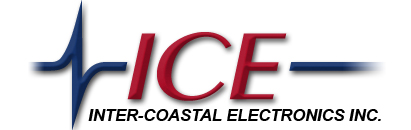 Embedded Software Engineer I (or Associate level, DOE)Summary:  Designs, modifies, develops, writes, test and debugs embedded software applications and systems that are scalable and optimized. Systems include but are not limited to embedded software that will be controlling telemetry radios, GPS receivers, lasers and laser detectors, and other various Military Training equipment.Responsibilities/Skills:  Designs, develops, implements, tests and debugs embedded softwareReviews code and software designIntegrates existing software into new hardware designsProvides post production software supportInterfaces and validates new or modified hardware designsCollects and analyzes design information, software requirements, and/or technical dataVerifies design specifications, design requirements, and performs necessary calculationsDetermines data input/output requirements and equipment requirementsIndependently works on smaller software engineering projectsPerforms other duties as assignedRequired Education/Skills:  Bachelor’s degree in Engineering with 2+ years experience in electronics, electrical design or logic required.  4+ years experience with an Associates degree will substitute.  Proven working experience in software engineering.  Proficiency in C programming language.  Solid experience in embedded software design with preemptive and multitasking operating systems.  Understanding of microprocessors, microcontrollers, serial and parallel bus interfaces.  Strong documentation and writing skills.  Ability to obtain Security Clearance required.  Ability to travel may be requiredDesired Skills:Understanding of FPGA, CPLD, and ASIC technologyWorking knowledge of Linux development tool chainProficiency with Linux, especially Yocto, for embedded devicesWorking knowledge of source control tools like SVNBasic understanding of hardware design and layoutSalary Range:  $48,847 - $67,164/DOEEqual Opportunity Employer/Affirmative ActionVEVRAA/Sec. 503 Federal ContractorVeterans/Individuals with Disabilities/Women/MinoritiesInter-Coastal Electronics, Inc. shall abide by the requirements of 41 CFR §§ 60-1.4(a), 60-300.5(a) and 60-741.5(a).  These regulations prohibit discrimination against qualified individuals based on their status as protected veterans or individuals with disabilities, and prohibit discrimination against all individuals based on their race, color, religion, age, gender, sexual orientation, gender identity or national origin.  Moreover, these regulations require that we take affirmative action to employ and advance in employment individuals without regard to race, color, religion, age, gender, sexual orientation, gender identity, national origin, disability or veteran status.